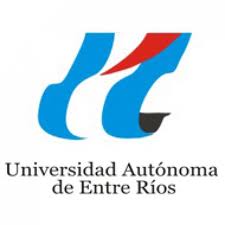 3° Jornada de Difusión de Productos de la Investigación de la Universidad Autónoma de Entre Ríos Concepción del Uruguay,  8 de Septiembre de 2017Enviar resumen a: investigacioncdelu@fhaycs.uader.edu.ar o a  vicerrectorado_cyt@uader.edu.ar.Autor/es:Correo electrónico de contacto:Nombre del trabajo:Facultad a la que pertenece:Resumen (Max 200 palabras):